______________________________________________________________________           ҠАРАР                                                                            РЕШЕНИЕ   10  апрель 2020  йыл                           № 67                 10 апреля  2020 годаО внесении изменений в решение Совета сельского поселения Большесухоязовский сельсовет муниципального района Мишкинский район Республики Башкортостан от 19.02.2014 №190 «Об утверждении Положения о бюджетном процессе в сельском поселении Большесухоязовский сельсовет муниципального района Мишкинский район Республики Башкортостан» (в ред. от 05.05.2014 г. № 200, от 19.02.2016 г. № 51, от 11.05.2018 г. № 201, от 26.04.2019 г. № 267)Руководствуясь Федеральным законом от 06.10.2003 №131-ФЗ «Об общих принципах организации местного самоуправления в Российской Федерации», Бюджетным кодексом Российской Федерации, Законом Республики Башкортостан от 18.03.2005 №162-з «О местном самоуправлении в Республике Башкортостан», в целях приведения муниципальных нормативных правовых актов в соответствии с действующим законодательством Российской Федерации, Совет сельского поселения Большесухоязовский сельсовет муниципального района Мишкинский район Республики Башкортостан двадцать восьмого созыва р е ш и л:1. Внести в решение Совета сельского поселения Большесухоязовский сельсовет муниципального района Мишкинский район Республики Башкортостан от 19.02.2014 №190 «Об утверждении Положения о бюджетном процессе в сельском поселении Большесухоязовский сельсовет муниципального района Мишкинский район Республики Башкортостан»       (в ред. от 05.05.2014 г. № 200, от 19.02.2016 г. № 51, от 11.05.2018 г. № 201, от 26.04.2019 г. № 267) следующие изменения и дополнения:1.1. часть 1 статьи 14 изложить в следующей редакции:«1. Субсидии юридическим лицам (за исключением субсидий муниципальным учреждениям), индивидуальным предпринимателям, а также физическим лицам - производителям товаров, работ, услуг предоставляются на безвозмездной и безвозвратной основе в целях возмещения недополученных доходов и (или) финансового обеспечения (возмещения) затрат в связи с производством (реализацией) товаров (за исключением подакцизных товаров, кроме автомобилей легковых и мотоциклов, алкогольной продукции, предназначенной для экспортных поставок, винограда, винодельческой продукции, произведенной из указанного винограда: вин, игристых вин (шампанских), ликерных вин с защищенным географическим указанием, с защищенным наименованием места происхождения (специальных вин), виноматериалов), выполнением работ, оказанием услуг.».1.2. часть 3 статьи 15 изложить в следующей редакции:«3. При предоставлении субсидий, указанных в пункте 2 настоящей статьи, обязательными условиями их предоставления, включаемыми в договоры (соглашения) о предоставлении субсидий и (или) в нормативные правовые акты, муниципальные правовые акты, регулирующие порядок их предоставления, и договоры (соглашения), заключенные в целях исполнения обязательств по данным договорам (соглашениям), являются согласие соответственно получателей субсидий и лиц, являющихся поставщиками (подрядчиками, исполнителями) по договорам (соглашениям), заключенным в целях исполнения обязательств по договорам (соглашениям) о предоставлении субсидий на финансовое обеспечение затрат получателей субсидий, на осуществление главным распорядителем (распорядителем) бюджетных средств, предоставившим субсидии, и органами муниципального финансового контроля проверок соблюдения ими условий, целей и порядка предоставления субсидий и запрет приобретения за счет полученных средств, предоставленных в целях финансового обеспечения затрат получателей субсидий, иностранной валюты, за исключением операций, осуществляемых в соответствии с валютным законодательством Российской Федерации при закупке (поставке) высокотехнологичного импортного оборудования, сырья и комплектующих изделий, а также связанных с достижением целей предоставления указанных средств иных операций, определенных нормативными правовыми актами, муниципальными правовыми актами, регулирующими порядок предоставления субсидий некоммерческим организациям, не являющимся муниципальными учреждениями.».1.3. статью 19 исключить;1.4. часть 2 статьи 28 изложить в следующей редакции:«2. Предоставление муниципальных гарантий осуществляется при соблюдении следующих условий (если иное не предусмотрено настоящим Положением):финансовое состояние принципала является удовлетворительным;предоставление принципалом, третьим лицом до даты выдачи муниципальной гарантии соответствующего требованиям статьи 115.3 Бюджетного кодекса Российской Федерации и гражданского законодательства Российской Федерации обеспечения исполнения обязательств принципала по удовлетворению регрессного требования гаранта к принципалу, возникающего в связи с исполнением в полном объеме или в какой-либо части гарантии;отсутствие у принципала, его поручителей (гарантов) просроченной (неурегулированной) задолженности по денежным обязательствам перед сельским поселением Большесухоязовский сельсовет муниципального района Мишкинский район Республики Башкортостан предоставляющим муниципальную гарантию, неисполненной обязанности по уплате налогов, сборов, страховых взносов, пеней, штрафов, процентов, подлежащих уплате в соответствии с законодательством Российской Федерации о налогах и сборах, а также просроченной (неурегулированной) задолженности принципала, являющегося сельским поселением Большесухоязовский сельсовет, по муниципальной гарантии, ранее предоставленной в пользу соответствующего сельского поселения, предоставляющего муниципальную гарантию;принципал не находится в процессе реорганизации или ликвидации, в отношении принципала не возбуждено производство по делу о несостоятельности (банкротстве).1.5. часть 3 статьи 28 изложить в следующей редакции:«3. Оценка рыночной стоимости и ликвидности передаваемого в залог имущества, надежности банковской гарантии, поручительства осуществляется в соответствии с законодательством Российской Федерации об оценочной деятельности на основании договора на проведение оценки, заключенного с оценочной компанией. Оценка передаваемого в залог имущества осуществляется оценщиком, состоящим в штате указанной оценочной компании (заключившим трудовой договор с указанной оценочной компанией). Передаваемое в залог имущество должно быть свободно от прав на него третьих лиц, в том числе не должно быть предметом залога по другим договорам. Принятие в залог имущества, которое залогодатель приобретет в будущем, а также последующий залог имущества, переданного в залог публично-правовому образованию, предоставляющему бюджетный кредит, не допускается. Оценка надежности банковский гарантии, поручительства осуществляется в соответствии с актами местной администрации финансовым органом муниципального района или по их поручению уполномоченным лицом.1.6. абзац 1 статьи 39 изложить в следующей редакции:«Одновременно с проектом решения о бюджете в Совет сельского поселения Большесухоязовский сельсовет муниципального района Мишкинский район Республики Башкортостан представляются:основные направления бюджетной, налоговой политики сельского поселения Большесухоязовский сельсовет муниципального района Мишкинский район Республики Башкортостан;предварительные итоги социально-экономического развития сельского поселения Большесухоязовский сельсовет муниципального района Мишкинский район Республики Башкортостан и за истекший период текущего финансового года и ожидаемые итоги социально-экономического развития сельского поселения Большесухоязовский сельсовет муниципального района Мишкинский район Республики Башкортостан за текущий финансовый год;прогноз социально-экономического развития сельского поселения Большесухоязовский сельсовет муниципального района Мишкинский район Республики Башкортостан;прогноз основных характеристик (общий объем доходов, общий объем расходов, дефицита (профицита) бюджета) консолидированного бюджета сельского поселения Большесухоязовский сельсовет муниципального района Мишкинский район Республики Башкортостан на очередной финансовый год и плановый период либо утвержденный среднесрочный финансовый план;пояснительная записка к проекту бюджета;методики (проекты методик) и расчеты распределения межбюджетных трансфертов;верхний предел муниципального внутреннего долга и (или) верхний предел муниципального внешнего долга по состоянию на 1 января года, следующего за очередным финансовым годом и каждым годом планового периода (очередным финансовым годом);оценка ожидаемого исполнения бюджета на текущий финансовый год;проекты законов о бюджетах государственных внебюджетных фондов;предложенные представительными органами, органами судебной системы, органами внешнего муниципального финансового контроля проекты бюджетных смет указанных органов, представляемые в случае возникновения разногласий с финансовым органом в отношении указанных бюджетных смет;реестры источников доходов бюджетов бюджетной системы Российской Федерации;иные документы и материалы.В случае утверждения решением Совета сельского поселения Большесухоязовский сельсовет муниципального района Мишкинский район Республики Башкортостан о бюджете распределения бюджетных ассигнований по муниципальным программам и непрограммным направлениям к проекту решения о бюджете представляются паспорта муниципальных программ (проекты изменений в указанные паспорта)В случае если проект решения о бюджете не содержит приложение с распределением бюджетных ассигнований  по разделам и подразделам классификации расходов бюджета, приложение с распределением бюджетных ассигнований по разделам и подразделам классификации расходов бюджета включается в состав приложений к пояснительной записке к проекту решения о бюджете».1.7. часть 1 статьи 60 изложить в следующей редакции:«1. Муниципальный финансовый контроль осуществляется в целях обеспечения соблюдения положений правовых актов, регулирующих бюджетные правоотношения, правовых актов, обусловливающих публичные нормативные обязательства и обязательства по иным выплатам физическим лицам из бюджета сельского поселения Большесухоязовский сельсовет муниципального района Мишкинский район Республики Башкортостан, а также соблюдения условий муниципальных контрактов, договоров (соглашений) о предоставлении средств из бюджета.».2. Настоящее решение обнародовать путем размещения на информационном стенде в здании Администрации сельского поселения Большесухоязовский сельсовет муниципального района Мишкинский район Республики Башкортостан (д. Большесухоязово, ул. Центральная, д. 25) и разместить на официальном сайте Администрации муниципального района Мишкинский район Республики Башкортостан https://mishkan.ru в разделе поселения - Большесухоязовский.3. Контроль за исполнением настоящего Решения на постоянные комиссии Совета сельского поселения Большесухоязовский сельсовет муниципального района Мишкинский район Республики Башкортостан.Глава  сельского поселения 							С.Г. СергеевБашкортостан РеспубликаhыМишкә районы муниципаль районының Оло Сухояз ауыл советы ауыл биләмәhеСоветы 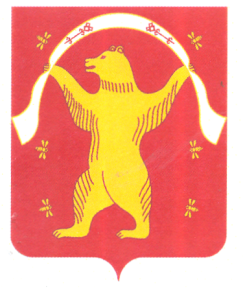 Советсельского поселения Большесухоязовский сельсовет муниципального района Мишкинский район Республики Башкортостан